1.4. Перечень и копии наградных материалов, грамот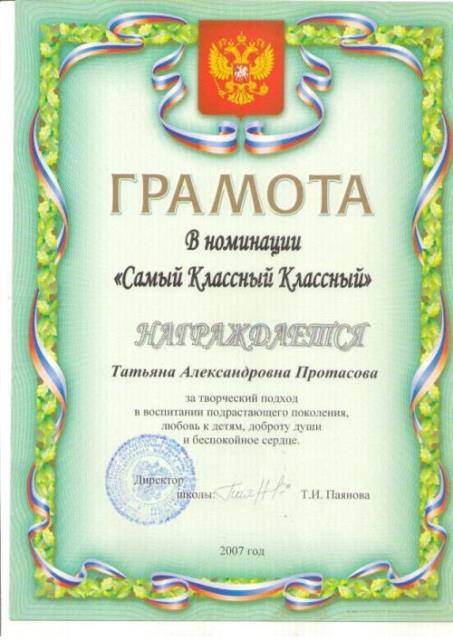 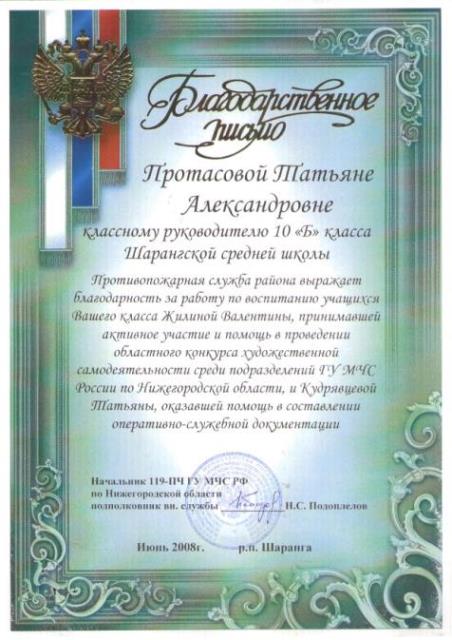 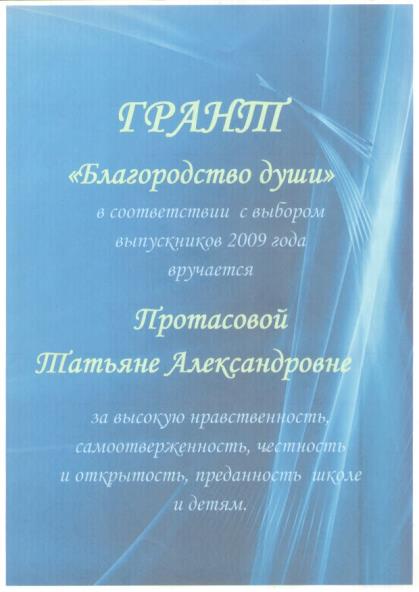 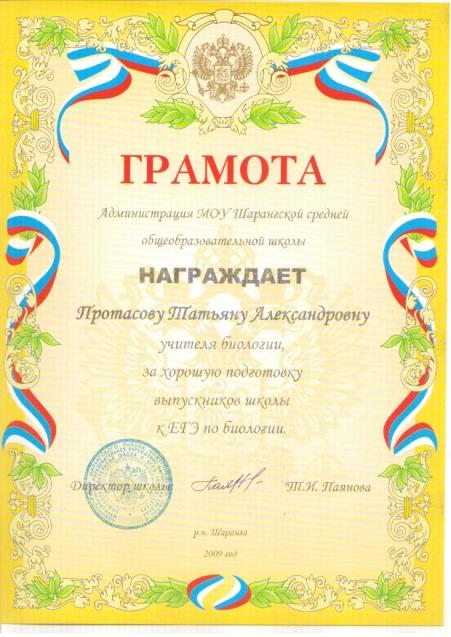 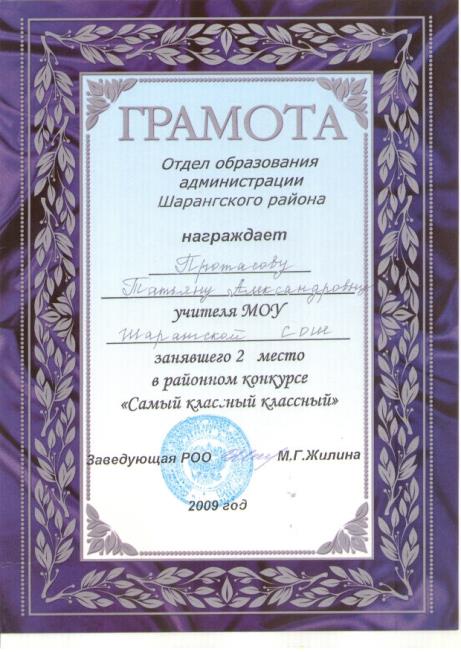 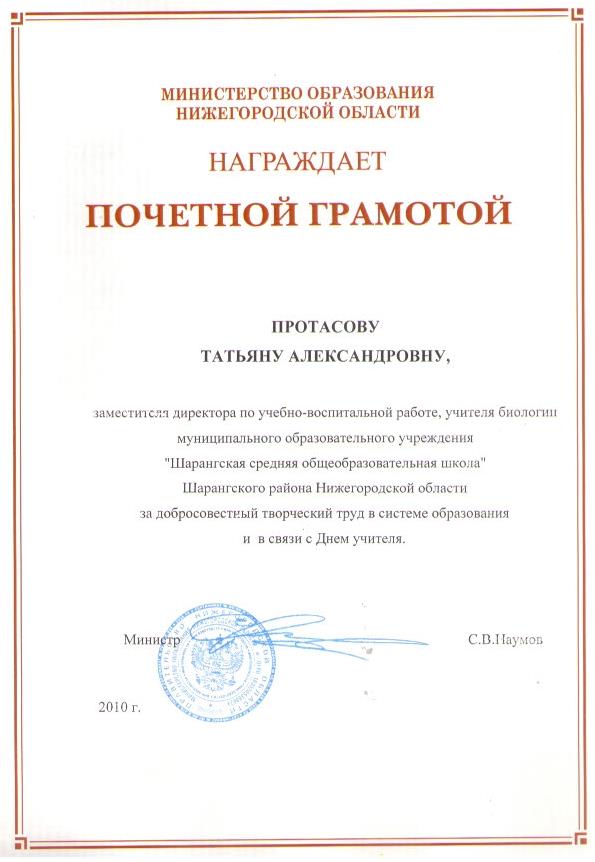 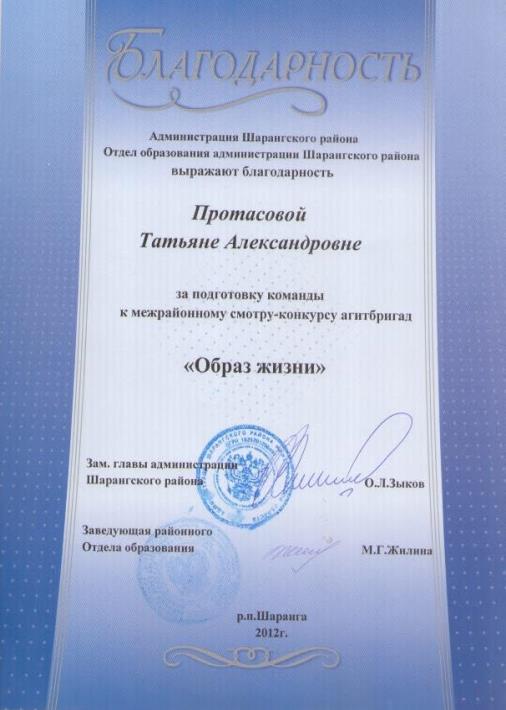 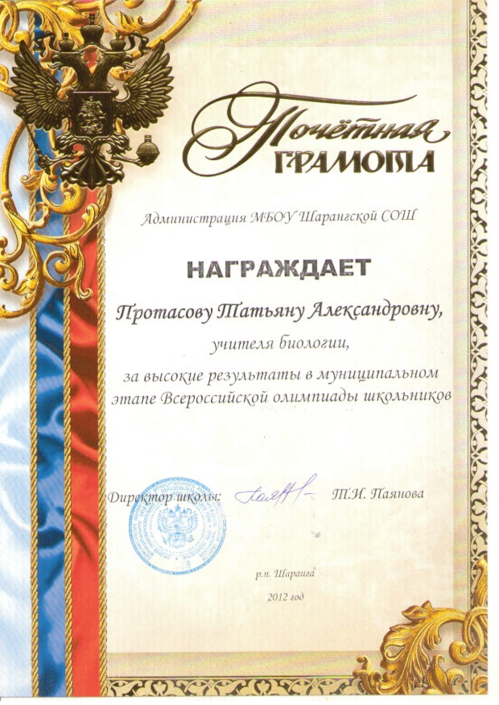 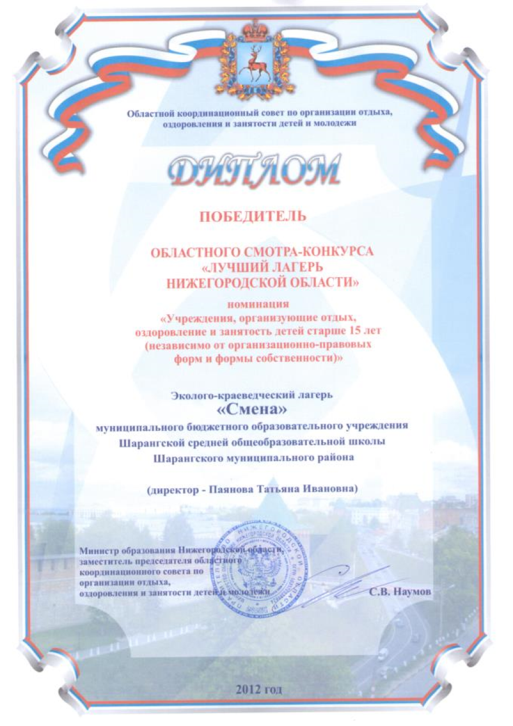 №Название документаСодержаниеКем выданКогда выданГрамотаЗа добросовестное отношение к работеРОО Шарангского района2004Благодарственное письмоЗа организацию летнего отдыха учащихсяРОО Шарангского района2005ГрамотаЗа творческий подход в воспитании подрастающего поколенияМОУ Шарангская СОШ2007Благодарственное письмоЗа воспитание учащихся, принимавших участие в областном конкурсе художественной самодеятельности119-ПЧ ГУ МЧС РФ2008ГрамотаЗа 1 место на районной экологической конференцииРОО Шарангского района2008Благодарственное письмоЗа подготовку команды к районному смотру-конкурсу агитбригад Администрация Шарангского муниципального района2009Грант «Благородство души»За высокую нравственность, самоотверженность, преданность школе и детямМОУ Шарангская СОШ2009ГрамотаЗа хорошую подготовку выпускников школы к ЕГЭ по биологииМБОУ Шарангская СОШ2009ГрамотаЗа 2 место на районном конкурсе «Самый классный классный»РОО Шарангского района2009ГрамотаЗа добросовестный творческий труд в системе образованияМинистерство образования Нижегородской области2010Благодарственное письмоЗа подготовку учащихся к участию в заочной олимпиаде по экологииФГБОУ ВПО НГПУ2012ГрамотаЗа участие в областном этапе Всероссийского смотра-конкурса на лучшую постановку экологического образования в средних общеобразовательных школахНОО ОО Всероссийское общество охраны природы2012БлагодарностьЗа подготовку команды к межрайонному смотру-конкурсу агитбригад «Образ жизни» РОО Шарангского района2012Почетная грамотаЗа высокие результаты в муниципальном этапе Всероссийской олимпиады школьниковМБОУ Шарангская СОШ2012     15.Диплом Победитель областного смотра-конкурса «Лучший лагерь Нижегородской области»Министерство образования Нижегородской области2012Приказ МО Нижегородской области №438 от 05.03.2013Педагогические работники, ведущие целенаправленную работу с одаренными школьниками Министерство образования Нижегородской области2013Благодарственное письмоЗа успешную работу по подготовке участников Всероссийской олимпиады школьников и в связи с празднованием дня поселкаАдминистрация Шарангского муниципального района2013Благодарность За активное участие в работе проекта для учителей «Инфоурок»ООО «Инфоурок»19.12.2013Благодарность За помощь и активное  участие в работе проекта для учителей «Инфоурок»ООО «Инфоурок»2014